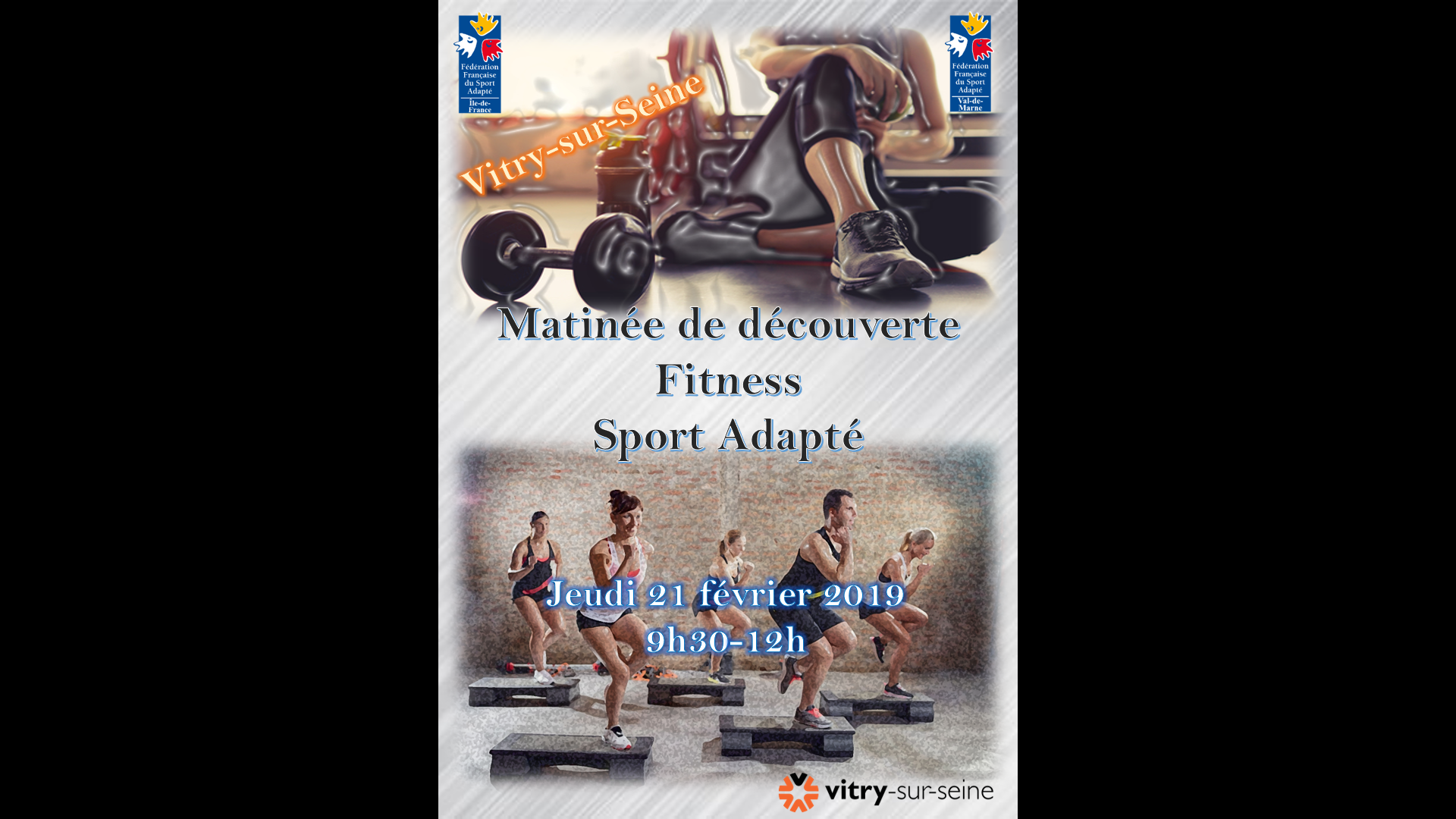 Modalités d’inscription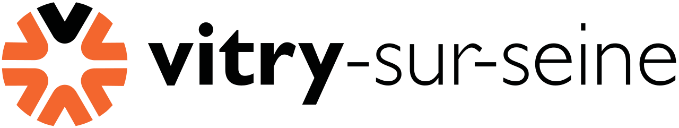 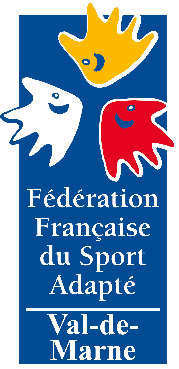 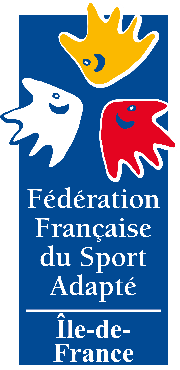 Afin de participer à la matinée de découverte de fitness sport adapté organisée par la Ville de Vitry-sur-Seine et la Ligue Sport Adapté Ile de France, les documents suivants doivent être envoyés avant le jeudi 14 février 2019 à : aurelien.krop@ffsa.asso.fr – 06.86.12.94.32Documents à envoyer avant le jeudi 14 février 2019 : - Certificat médical de non contre-indication à la pratique du fitness sport adapté de moins d’un an- Fiche d’inscription : Nom :Prénom : Date de Naissance : N° de licence FFSA* : - Pour des raisons d’hygiène, tous les participants doivent amener une serviette - Règlement de la licence sport adapté : licence à la journée 7 euros** La journée de découverte est gratuite pour les personnes licenciées – Pour les personnes non licenciées, possibilité de prendre une licence à la journée (7€)Rendez-vous salle de musculation de Vitry-sur-SeineRue de Choisy – 94400 Vitry-sur-SeineJeudi 21 février 2019 de 9h30 à 12hPour toute demande d’information, vous pouvez contacter Aurélien Krop : aurelien.krop@ffsa.asso.fr – 06.86.12.94.32